July 11, 2014	VIA ELECTRONIC MAILCharles CarleyTownship EngineerPiscataway Township555 Sidney RoadPiscataway, NJ 08854Re:	Piscataway - RLC system certification – All intersectionsMr. Carley:Attached please find copies of ATS’ system diagnostic reports which are preventive maintenance logs for certifying system functionality during the specific time period.  These reports can be attached to your certification validating that the red light camera systems at the referenced intersections in Piscataway were functioning properly for the noted periods on each report. Sincerely,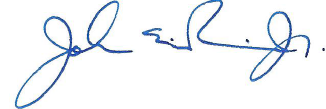 John E. Rein, Jr.Senior Account ManagerNorth East Region (NJ-NY)Cc:  Lieutenant S. Iannuzzo